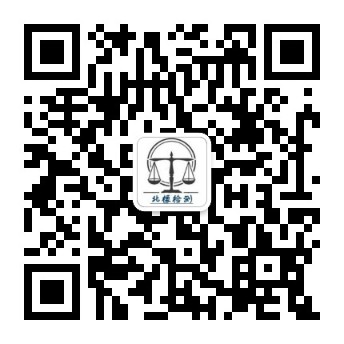 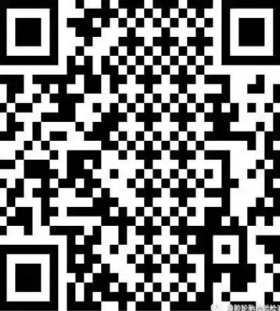 公众号二维码                    手机云网站二维码附-2021年轮胎剖析研讨会回执2021年轮胎剖析研讨会回执收款单位:北京喜达威酒店管理有限公司开户银行:中国银行霄云路支行银行账号:3350 5695 8643汇款请注明：剖析研讨会。汇款后请致电确认。姓名性别单位职务/职称电话住房预定□合住     □单间    □不住□合住     □单间    □不住返程日期2021年11月   日备注请将回执盖章后发邮箱或微信请将回执盖章后发邮箱或微信请将回执盖章后发邮箱或微信请将回执盖章后发邮箱或微信